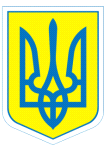 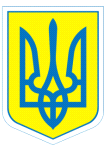 НАКАЗ19.11.2019					м.Харків					№ 181Про неповний навчальний тижденьГаленку Григорію	На підставі довідки КНП  «Міська дитяча лікарня № 5»  від 03.10.2019№ 178  та заяви батьків  Калашник О.О. від 19.11.2019НАКАЗУЮ:1. ДОЗВОЛИТИ Галенку Григорію Вячеславовичу, учню 6-А класу, неповний навчальний  тиждень та звільнення від занять з фізичної культури та трудового навчання   з 20.11.2019 року  до кінця навчального року.                    2. КОНТРОЛЬ за виконанням даного наказу залишаю за собою.Заступник директора з НВР                Тетяна ДАНИЛЬЧЕНКО